Geography is about the understanding, respecting of and exploration of the world around us. 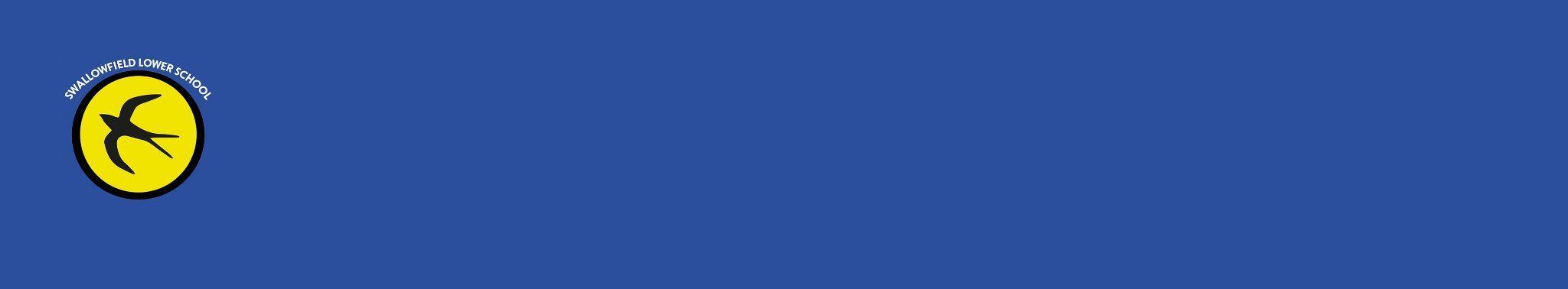 Intent	(What we want to achieve)	The intent of the geography curriculum is that our children will have a deep understanding of their local environment and the diverse surroundings in the wider world, with appreciation to human and physical characteristics.  We will deliver a curriculum that: Inspires a curiosity and fascination about the world and its people  Equips children with an understanding of diverse places, people, resources and environments around them Allows children to build on prior learning about physical and human processes and the formation and use of landscapes and environments Develops an understanding that the Earth’s features are interconnected and change over time Encourages exploration of their own environment and challenges pupils to make connections between their local surroundings and that of contrasting settlements   Use local area and community to develop geographical skills and knowledge  Implementation(How we are going to do it)The geography curriculum at Swallowfield Primary School is based upon the 2014 Primary National Curriculum in England, which provides a broad framework and outlines the knowledge and skills taught in each Key Stage. Our teachers and children appreciate that Geography provides excellent opportunities to enhance the learning of more able pupils through the investigations, analysing sources and exploration. At Swallowfield Primary School we provide a variety of opportunities for geography learning inside and outside the classroom.  During each topic, the children will get to take part in a ‘WOW’ day. This is a chance for the children to enjoy a range of fun, engaging activities linked to their new geography topic. These activity days range from zoo trips to map reading around the local area. We see such a positive impact on the children’s’ learning with our educational trips and visits as it provides real-life experiences of geography for the children to base their learning on.Impact(Evaluation of success)Children are able to review their successes in achieving the lesson objectives and are actively encouraged to identify their own areas of development. As children progress throughout the school, they develop a deep knowledge, understanding and appreciation of their local area and its place within the wider geographical context. We measure the impact of our curriculum through the following methods: • Learning walks and professional dialogue with teachers. • Accessing children’s understanding of topic linked vocabulary before and after the ‘knowledge and skills’ have been taught. • Summative assessment based on pupil discussion about their learning/termly data input • Images and videos of the children’s practical learning • Interviewing pupils about their learning (pupil voice) • Moderation staff meetings where pupil’s books and class portfolios are scrutinised and there is an opportunity for dialogue between teachers to discuss the learning and teaching in their class.